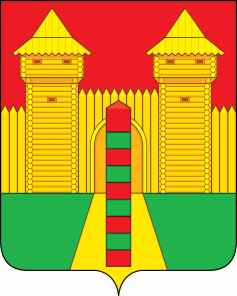 АДМИНИСТРАЦИЯ  МУНИЦИПАЛЬНОГО  ОБРАЗОВАНИЯ «ШУМЯЧСКИЙ   РАЙОН» СМОЛЕНСКОЙ  ОБЛАСТИПОСТАНОВЛЕНИЕот 21.07.2022г. № 361          п. ШумячиВ соответствии с Земельным кодексом Российской Федерации от 25.10.2001 № 136-ФЗ, решением Шумячского районного Совета депутатов от 01.02.2002 № 7 «Об управлении и распоряжении земельными участками, находящимися в государственной собственности и расположенными на территории муниципального образования «Шумячский район»  Смоленской области», на  основании заявления  Г.Н. Папушиной, Л.Н. Козловой, Н.И. Рябцевой, В.И. Бредихиной, О.А. Козловой, Ю.А. Козловой, В.Г. Козлова, О.Н. Папушиной,  А.И. Бредихина  от 19.07.2021 г. б/н  Администрация муниципального образования «Шумячский район» Смоленской областиП О С Т А Н О В Л Я Е Т:                 1. Предоставить в аренду с множественностью лиц на стороне арендатора на срок 3 (три) года Папушиной Галине Николаевне, Козловой Любови Николаевне, Рябцевой Надежде Ивановне, Бредихиной Валентине Ивановне, Козловой Оксане Анатольевне, Козловой Юлии Александровне, Козлову Виктору Григорьевичу, Папушиной Ольге Николаевне, Бредихину Анатолию Ивановичу:            - земельный участок из земель сельскохозяйственного назначения с кадастровым номером 67:24:0020102:232, находящийся по адресу: Смоленская область, Шумячский район, вблизи д. Дубровка (далее – Участок), для использования в целях – для сенокошения и выпаса скота, общей площадью 66726 (шестьдесят шесть тысяч семьсот двадцать шесть) кв.м.;          - земельный участок из земель сельскохозяйственного назначения с кадастровым номером 67:24:0020104:190, находящийся по адресу: Смоленская область, Шумячский район, вблизи д. Дубровка (далее – Участок), для использования в целях – для сенокошения и выпаса скота, общей площадью 383216 (триста восемьдесят три тысячи двести шестнадцать) кв.м.- Ограничения использования или обременения Участка:         -для данного земельного участка обеспечен доступ посредством земельного участка (земельных участков) с кадастровым номером (кадастровыми номерами): Земли общего пользования. Сведения об ограничениях права на объект недвижимости, обременениях данного объекта, не зарегистрированных в реестре прав, ограничений прав и обременений недвижимого имущества: вид ограничения (обременения): ограничения прав на земельный участок, предусмотренные статьями 56, 56.1 Земельного кодекса Российской Федерации;      -ограничения прав на земельный участок, предусмотренные статьями 56, 56.1 Земельного кодекса Российской Федерации; Срок действия: с 2015-09-09; реквизиты документа-основания: распоряжение Администрации Смоленской области от 06.12.2005 № 1025-р/адм выдан: Администрация Смоленской области; Содержание ограничения (обременения): В соответствии с постановлением Правительства Российской Федерации от 20.11.2000 № 878 "Об утверждении Правил охраны газораспределительных сетей"; Реестровый номер границы: 67.24.2.28          2.Отделу экономики и комплексного развития Администрации муниципального образования «Шумячский район» Смоленской области подготовить проект договора аренды Участков.Глава муниципального образования «Шумячский район» Смоленской области                                             А.Н. ВасильевО предоставлении в аренду находящихся в государственной собственности земельных участков с множественностью лиц на стороне арендатора